Våra tävlingsformer.2022-07-12Singeltävling i par.Tävlingsledaren lottar paren före tävlingen. Om det är flera set, lottas nya par för varje set. Efter varje set noteras resultatet för varje spelare individuellt. Partävling.Spelarna anmäler sig i par. Varje par håller ihop under hela tävlingen.Tävlingsledaren lottar, set för set, vilket par som ska mötas på respektive bana.Partävling – mixed.Spelarna anmäler sig i mixade par, en kvinna och en man i samma par. Varje par håller ihop under hela tävlingen.Tävlingsledaren lottar, set för set, vilket par som ska mötas på respektive bana.Singeltävling.Tävlingsformen förekommer endast i KM. Spelarna lottas i grupper där alla möter alla och gruppsegraren går vidare till ett slutspel. Varje match går till 13 poäng.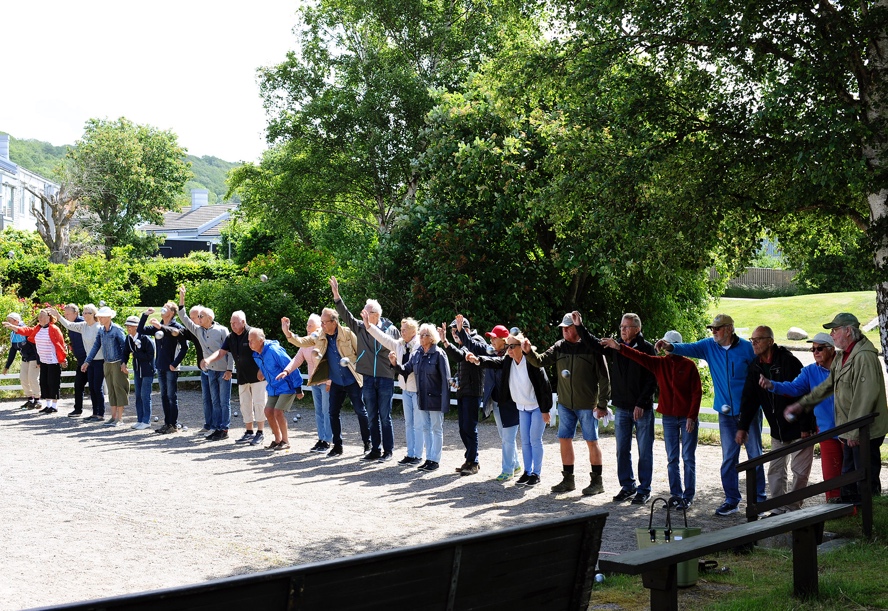 